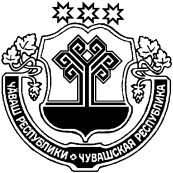 О внесении изменений в Положение о регулировании бюджетных правоотношений в Вутабосинском сельском поселении Канашского района Чувашской Республики, утвержденное решением Собрания депутатов Вутабосинского сельского поселения Канашского района Чувашской Республики от 27.05.2016 г. №12/1В соответствии с Бюджетным кодексом Российской Федерации, Федеральным законом от 06 октября 2003 года № 131–ФЗ «Об общих принципах организации местного самоуправления в Российской Федерации» Собрание депутатов Вутабосинского сельского поселения Канашского района Чувашской Республики решило:	1. Главу 5.1 Положение о регулировании бюджетных правоотношений в Вутабосинском сельском поселении Канашского района Чувашской Республики, утвержденное решением Собрания депутатов Вутабосинского сельского поселения Канашского района Чувашской Республики от 27.05.2016 г. №12/1 изложить в следующей редакции:«Статья 14.Резервный фонд поселения В расходной части бюджета Вутабосинского сельского поселения Канашского района предусматривается создание резервного фонда администрации Вутабосинского сельского поселения Канашского района.Статья 15.Порядок формирования средств Резервного фонда поселенияРазмер резервного фонда Вутабосинского сельского поселения Канашского района утверждается решением о бюджете Вутабосинского сельского поселения Канашского района  в составе источников финансирования дефицита бюджета поселения и не может превышать 3 (три) процента утвержденного указанным решением общего объема расходов.Статья 16.Порядок использования средств Резервного фонда поселения1. Средства резервного фонда администрации Вутабосинского сельского поселения Канашского района направляются на финансовое обеспечение непредвиденных расходов, в том числе на проведение аварийно-восстановительных работ и иных мероприятий, связанных с ликвидацией последствий стихийных бедствий и других чрезвычайных ситуаций, а также на иные мероприятия, предусмотренные порядком использования бюджетных ассигнований резервного фонда Вутабосинского сельского поселения Канашского района, предусмотренных в составе бюджета Вутабосинского сельского поселения Канашского района.3. Бюджетные ассигнования резервного фонда администрации Вутабосинского сельского поселения Канашского района, предусмотренные в составе бюджета Вутабосинского сельского поселения Канашского района, используются по решению администрации Вутабосинского сельского поселения Канашского района.Статья 17.Учет и отчетность по операциям со средств Резервного фонда поселенияОтчет об использовании бюджетных ассигнований резервного фонда администрации Вутабосинского сельского поселения Канашского района прилагается к годовым и квартальным  отчетам об исполнении бюджета Вутабосинского сельского поселения Канашского района».2. Настоящее решение вступает в силу после его официального опубликования.Глава Вутабосинского сельского поселения                     	                          И. В. ПетроваЧĂВАШ РЕСПУБЛИКИКАНАШ РАЙОНĚЧУВАШСКАЯ РЕСПУБЛИКА КАНАШСКИЙ РАЙОНВĀТАПУÇ ЯЛ ПОСЕЛЕНИЙĔНДЕПУТАТСЕН ПУХĂВĚЙЫШĂНУ«21» декабрь 2017г.  № 30/2Ватапус ялĕСОБРАНИЕ ДЕПУТАТОВВУТАБОСИНСКОГО СЕЛЬСКОГО ПОСЕЛЕНИЯРЕШЕНИЕ«21» декабря 2017г.  № 30/2Вутабоси